                БОЙОРОК                             №   07                 РАСПОРЯЖЕНИЕ           09 февраль 2023 й                                                               09 февраля 2023 гОб  использовании квалифицированной электронной
 подписи руководителемВ силу производственной необходимости и на основании статьи 312.1 Трудового кодекса Российской Федерации 1. Наделить правом электронной подписи главу сельского поселения Шаранский сельсовет:2. Обеспечить соблюдение требований Федерального закона от 06.04.2011 № 63-ФЗ «Об электронной подписи», Федерального закона от 05.04.2013 № 44-ФЗ «О контрактной системе в сфере закупок товаров, работ, услуг для обеспечения государственных и муниципальных нужд».3. Установить, что при оформлении проектов контрактов-2023, подписании документов, применяется усиленная квалифицированная электронная подпись при оформлении документов в Единой информационной системе и на электронных торговых площадках4. Контроль за исполнением настоящего распоряжения оставляю за собой. Глава сельского поселения                                                        И.С.ХарисовБашкортостан РеспубликаһыныңШаран районымуниципаль районыныңШаран  ауыл Советыауыл биләмәһе ХакимиәтеБашкортостан РеспубликаһыныңШаран районы Шаран  ауыл СоветыКызыл урамы, 9, Шаран аулы Шаран районы Башкортостан Республикаһының, 452630 Тел./факс(347 69) 2-20-43,e-mail:sssharanss@yandex.ru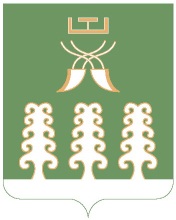 Администрация сельского поселенияШаранский  сельсоветмуниципального районаШаранский районРеспублики БашкортостанШаранский сельсовет Шаранского района Республики Башкортостанул. Красная,9, с.Шаран Шаранского района, Республики Башкортостан,452630Тел./факс(347 69) 2-20-43,e-mail:sssharanss@yandex.ruФ.И.ОДолжностьДолжностные полномочия при работеВид подписиХарисов Игорь СавгановичГлава сельского поселенияВсе полномочия согласно должностной инструкцииКвалифицированная ЭЦП